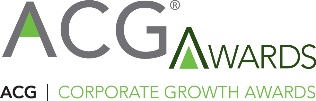 Congratulations to the 2024 ACG National Capital Corporate Growth Award Winners!Announced at the 22nd Corporate Growth Awards Gala June 6, 2024Deal Under $50 MillionAltamira, a ClearSky portfolio company, acquires VaSTDeal $50 Million to $250 MillionAstellas Pharma acquires Propella TherapeuticsDeal Over $250 MillionCAVA Group Initial Public OfferingDeal Team Venture CapitalRazor’s EdgeDeal Team Private EquityEnlightenment CapitalDeal Team Public CompanyParsons CorporationEmerging Growth Company Award Under $25 MillionOneZero SolutionsCorporate Growth Company Award $25 Million to $75 MillionRoyce GeoCorporate Growth Company Award $75 Million to $250 MillionBlackSea TechnologiesCorporate Growth Company Award Over $250 MillionAcentra HealthPrivate Company ExecutiveJim Kelly, Invictus International ConsultingPE Backed Company Executive
John Heller, AmentumPublic Company ExecutiveBrett Schuman, CAVA GroupRegional Impact AwardWashington CommandersACG celebrates excellence and outstanding achievements in 2023 corporate growth with companies and deals which built corporate value through mergers and acquisitions, strategic partnerships, organic growth, and capital financing.ACG Staff: Claire Sutton csutton@acg.org or Nicole Brophy 412.874.9500 or nbrophy@acg.org2024 Corporate Growth Awards Finalists


Deal Under $50M
Altamira, a ClearSky portfolio company, acquires VaST
FVLCRUM acquires Burrell Communications
IMB Partners invests into eTel
Sayres Defense acquires Joint Research and Development

Deal $50M to $250M
AeroVironment acquires Tomahawk Robotics
Astellas Pharma acquires Propella Therapeutics
Enlightenment Capital invests into Ridgeline International
Falfurrias Capital invests into Synergy ECP
ManTech, a Carlyle portfolio company, acquires Definitive Logic
RealmOne, an Enlightenment Capital portfolio company, acquires INNOPLEX and Secure Innovations

Deal Over $250M
Arlington Capital Partners acquires Avenu Insights & Analytics.
ASRC Federal acquires SAIC’s Logistics and Supply Chain Management Arm
Bain Capital acquires Guidehouse
CAVA Group Initial Public Offering

Deal Team Venture Capital
AE Industrial Partners
Blue Delta Capital Partners
Razor’s Edge

Deal Team Private Equity
Arlington Capital Partners
Bluestone Investment Partners
Enlightenment Capital
Razor’s Edge

Deal Team Public
AeroVironment, Inc.
BigBear.ai Holdings, Inc.
Parsons Corporation
VSE Corporation

Emerging Growth Company under $25M
CASE
FedWriters
OneZero Solutions
ThinkTek LLC

Growth Company $25M to $75M
Clutch
Dark Wolf Solutions
Royce Geo
Veros Technologies

Growth Company $75M to $250M
Aeyon
Alpha Omega
BlackSea Technologies
cBEYONData
RealmOne
ShiftMed

Growth Company Over $250
Acentra Health
Guide Point Security
Parsons Corporation
VSE Corporation

Private Company Executive
Dave Cerne, Acclaim Technical Services
Rachele Cooper, Aptive Resources
Jim Kelly, Invictus International Consulting
Dave Sterling Royce Geo
Rick Tossavainen, Dark Wolf Solutions
Erik Wittreich, Ridgeline International

PE Backed Company Executive
Gary Daigle, RealmOne
John Heller, Amentum
Jonathan Moneymaker, BlueHalo
Logen Thiran, Antenna Research Associates

Public Company Executive
Chuck Prow, V2X
Brett Schulman, CAVA Group
Carey Smith, Parsons Corporation

Community Service
Alpha Omega
Highlight Technologies
ICF
JK Moving
RavenTek